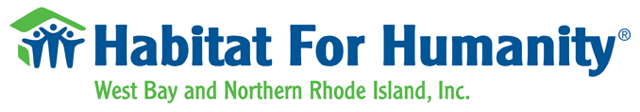 Donation FormI/We would like to make a gift of $___________ to Habitat West Bay & Northern RIName:_________________________________________________Address:______________________________________________City:________________________________ St:___________ Zip:__________Phone:_____________________________E-mail Address:_________________________________________I have enclosed a check, made payable to “Habitat West Bay & Northern RI”Please charge my contribution to my Visa/Mastercard/AmexCard Number:_____________________________________________ Exp. (MM/YY):_________ Security#________Signature:_______________________________________________________Habitat West Bay & Northern RI is a 501 (c)(3) organization, gifts to which are deductible as charitable contributions for federal income tax purposes.Optional Gift Information	My gift is:      O IN HONOR OF	       O  IN MEMORY OF 	     O  A HOLIDAY             Name of person being Honored (please print)Please send a notification of my gift to:Name:______________________________________________Address:___________________________________________City:______________________________ State:____________ Zip:____________Please indicate type of gift:HonorBirthdayOtherChristmas, HanukkahMother’s/Father’s DayWedding/AnniversaryIn memory ofO  Please send a confirmation of my gift/donation to me.